Coorparoo RSL & Community Club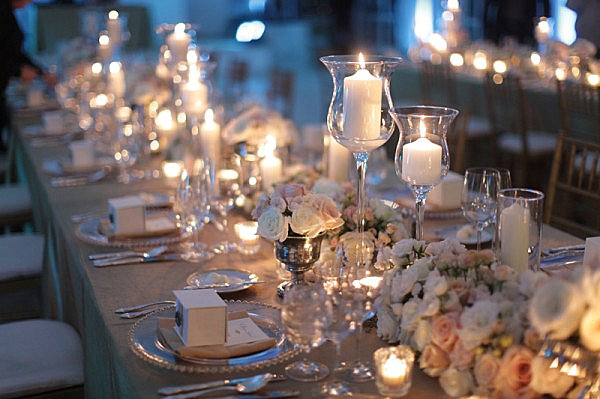 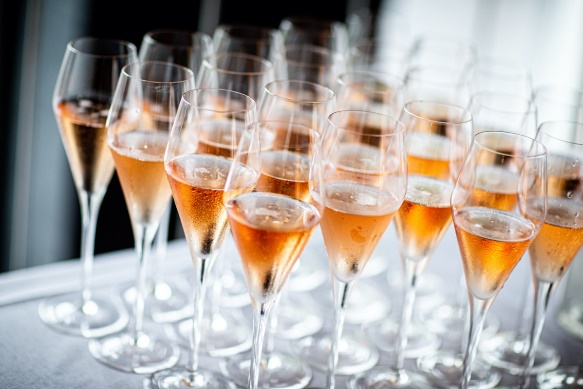 Functions, parties & group bookingsWelcome to Coorparoo RSLThe following package includes our most popular menus.These are a guideline only and we are more than happy to provide quotes on different options or to work with in a budget.Please do not hesitate to contact us onReception@coorparoorsl.com.auAREAS : PRIVATE ROOMSSUB MARINERS ROOM $100 room hire for up to 4 hoursThis quirky room is full self contained with private entrance, toilets & air conditioning.Perfect for small conference groups, lunch and dinner functions.  FACILITIESWhite Board & Accessories/ fully air conditionedPrivate toiletsCAPACITY20 Board Room    50 Theatre40 sit down dinnerANZAC ROOM  $300 room hire for up to 4 hoursTHE Anzac Room is great for those larger eventsThis is a versatile room for Weddings, large conferences, cocktail functions or larger luncheons and dinnersFACILITESPrivate Bar Space, Fully Air conditionedAccess to Smoking Dosa, Private toiletsIn house audioPool tableCAPACITY300 Cocktail       150 Seated    200 TheatreAREAS : SPACESMEZZANINERaised area in the bistro area:Seats up to 32 people OR stand up for up to 40 peopleINDOOR GARDEN SPACELower level in the bistro areaSeats up to 50 people OR stand up for 60 peoplePool table in space, data projector & screen available in space.CATERING OPTIONS:PLATTERS Each platter caters approximately 10 peopleBAGUETTE PLATTER  $55.00Choose 2 Per PlatterHam, Cheese & Tomato, Roast Beef  pickles & red onion, Cheese, Tomato & LettuceDELUXE PLATTER $85.00Choose 3 Of the FollowingCrumbed Fish GoujonsSalt & Pepper CalamariSweetcorn Mozzarella bitesSmokey Meat BallsPARTY PLATTER  $60.00Assortment of miniature piessausage rolls dipping saucesASIAN INSPIRATION PLATTER $60.00cocktail samosas, Spring rolls  Dim SimsFRUIT PLATTER $45.00Variety of fresh seasonal fruitCHEESE & CRACKER PLATTER $70.00Selection of cheeses with Kabana, gherkins & crackersCATERING OPTIONS:BOARD ROOM PACKAGEALL DAY CONFERENCE PACKAGES AVAILABLECOURTESY BUS AVAILABLE FOR GROUPS OF 10PAXMORNING TEA OR AFTERNOON TEA OPTIONS$8.50 PER PERSONSelect 1 optionHomemade Scones served with Fresh Cream & JamFresh Fruit  & cheese PlatterAssorted Pastries & MuffinsAll refreshments are self-serve and include a Tea & Coffee StationLUNCH PLATTER OPTIONSBAGUETTE PLATTER  $55.00 Serves approx. 8 peopleFillings include: Ham, Cheese & Tomato, Roast Beef  pickles & red onion, Cheese, Tomato & LettuceFRESH WRAP PLATTER $65.006 wraps per platter (gluten free option available)Chicken Avocado & AioliBLTRoast Vegetable & PestoSMALL GROUP HOT LUNCH OPTIONS$15.50 per personSelect from lunch specials Place order and delivered to your space.Includes soft drink,  tea & coffee self service buffets.CATERING OPTIONS:SET MENU SERVED AS ALTERNATE DROPMINIMUN 30 PEOPLE REQUIREDOption A Entrée & Main OR Main & Dessert Choose 1 of each @$27.50p.pOption B Entrée & Main OR Main & Dessert Choose 2 of each dish Alternate Drop $31.50p.pOption C Entrée, Main & Dessert Choose 2 dishes of each alternate drop @$35.50p.pENTRÉEGarlic & Honey Soy Chicken Skewers with lime & sweet chilli aioliSweetcorn & Jalapeno Mozzarella BitesSmokey BBQ Meatballs with Sour Dough sliced caramelised onion rocket & chèvreMAINSRump Steak cooked medium with red wine jus Grilled Fish with lemon caper butterRoast of your choice:Beef, Lamb or PorkAbove served  roast vegetables, potato & pumpkin or potato & garden saladPumpkin & pear salad with mixed leaves, cucumber, avocado, carrot & sesame lime dressingDESSERTSPavlova meringue topped with fresh cream & seasonal fruitProfiterolespuffed balls of choux pastry filled with patisserie cream topped with warm chocolate sauceRaspberry & White chocolate cheesecake with berry coulisCATERING OPTIONS:BUFFET MENU$45.00p.p  MINIMUN 30 PEOPLE REQUIREDHOT BUFFET: Choose Any 2Roast LambRoast BeefRoast PorkThai Chicken CurrySIDES:Choose Any 3Roast PotatoRoast VegetablesSteamed RiceMash potatoSALADS:Choose Any 2ColeslawPotato & BaconGardenGreekDESSERTS:Choose Any 2TiramisuCitrus CheesecakeMini Pavlova with Fruit & Fresh CreamChocolate BrowniesIncludes a Tea & Coffee StationCATERING OPTIONS:GROUP LUNCHEONSBUS GROUPS, GROUPS under 30 people ALTERNATE DROP / PRE ORDER $19.90PLEASE CHOOSE 2 MAINS FOR YOUR GROUPChicken Schnitzel served with chips & saladBangers & Mash with Green Beans & Red Wine JusRoast Beef with potato & vegetablesGrilled Fish served with chips &  saladDESSERTMini Pavlova served with fresh cream & fruitOrange & Poppy Seed cake served with fresh creamTea and coffee stationOther catering options:HIGH TEAS, FINGER FOOD PACKAGESCOORPAROO RSL TERMS & CONDITIONSConfirmation of Booking Tentative bookings will be held for a period of fourteen (14) days, unless otherwise stated. A deposit of the room hire amount is required to secure the date, and the contract must be completed and signed to confirm the booking. Cancellation In the event of a cancellation where notice of 30 days or more is given, a full refund will be issued. For cancellations with less than 30 days’ given notice any paid deposit is forfeited, with any amounts paid thereafter being refunded and any cancellation within seven (7) days prior to the event will result in the total amount paid being forfeited. Final Numbers and Payment A final guest count is required one (1) week prior to the day of the event. This includes notice for any dietary requests and special orders. Full payment is also required  (1) week prior to the day of the event. Charges will be based on no less than the numbers advised at this time, including all optional extras, except for Bar Tabs which are to be finalised on completion of the event. The Coorparoo RSL does not give refunds if the number of guests drop after payment is made. Personal cheques will only be accepted by prior arrangement. Price Variation Every endeavour is made to maintain prices as printed, however in unforeseeable circumstances price rises may occur and we will notify the contact person immediately. No price changes will be made less than 30 days prior to the date of the event. Function Bar prices are a condition of booking the Anzac Room. Surcharge A surcharge of 10% will apply to all charges on Sundays and Public Holidays. Damage Occasionally accidental damage can occur and whilst it is regrettable to all concerned, all damages to the Club’s property must be paid for (also see ‘Decorations’). Decorations The main contact for the event is deemed financially liable for any loss or damage to Club property and outsourced items – including, but not limited to centrepieces, table linen; chair covers, sashes, tablecloths, napkins, runners, or any other decoration utilised. To help with this matter, we do not allow anything to be stuck to the walls or ceiling. Smoke machines and piñatas are not permitted. Sparklers are accepted on a cake only. Candles must be in holders, due to safety reasons. If you require RSL staff to set your own decorations, then a fee will apply Entertainment While you are most welcome to hire a band or DJ for your event, you will be required to comply with the Clubs policy on noise levels and restrictions. The Anzac Room’s sound limit is 75Db. If the volume of music is deemed to be excessive, authorised staff have the right intervene to ensure an acceptable level is maintained throughout the event. Liquor/Food Alcoholic beverages will only be served to those patrons over the age of eighteen (18) years. All persons must be able to provide a current driver’s licence, Proof of Age card or a current passport, if asked by any member of our staff. If the guest does not have an acceptable form of Identification, they will be considered as a minor (see ‘minors’). Unduly intoxicated or disorderly patrons/guests will be asked to leave the club premises in accordance with the Coorparoo RSL house policy & the law. Management has the right to close the bar at a time earlier than specified to comply with legislation. As a licensed venue we are bound by and adhere to the Liquor Act of 1992 and do not permit liquor or food to be brought on to or taken off the licensed premises. (Exclusive of wedding/birthday cakes only). Function Bar prices are a condition of booking. Minors Persons under the age of eighteen (18) years must be always accompanied by a parent or legal guardian. Minors are not permitted in the bar area or to be served any type of beverage over the bar. While Minors are permitted to stay in your function, they are not permitted in any other areas of the club after 10pm, or unsupervised at any time. Smoking Smoking is not permitted in the Club, only in the designated smoking areas specified. Due to law requirements, no food is to be consumed in these designated smoking areas. Security Any event which attracts 80 guests or more will incur a security fee of $55.00 per hour. This fee covers one security guard and is for minimum of four (4) hours. This is required to comply with legislation and is not negotiable. Under the Securities Act the Club reserves the right to obtain security guards for an event, at the host’s expense. MediaCoorparoo RSL may take photos of the room and decorative features for marketing and advertising purposes. Please advise in writing prior to the event if you do not consent to this. Club Rules and Regulations All guests are subject to the General Rules and Regulations of the Coorparoo RSL. Dress standards are applicable, and Management reserves the right to refuse entry to any persons. Shoes must be always worn. Coorparoo RSL is under 24-hour surveillance. Personal property left on the premises is left at owners’ risk and the club is not liable for any loss or damage to any such items. The host agrees to indemnify the Club for any claims arising out of negligent or wilful acts by the host or any of its guests, or services provided by the guest.FUNCTION BOOKING & CONFIRMATION Please complete the below & return with room hire or deposit payment to confirm your booking:DATE OF FUNCTION:    TIME OF FUNCTION:AREA BOOKED:APPROX NUMBERS:TYPE OF FUNCTION:CATERING:BEVERAGE:AV REQUIREMENTS:ROOM HIRE/DEPOSIT PAID: YES/NOAMOUNT PAID:CLIENTS SIGNATURE                                                                                                           DATEFUNCTIONS MANAGER SIGNATURE                                                                                DATE